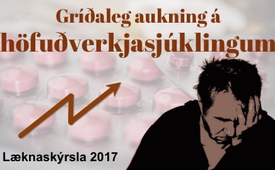 Læknaskýrsla 2017: Gríðaleg aukning á höfuðverkjaskjúklingum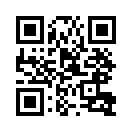 Læknaskýrsla 2017:  Gríðaleg aukning á höfuðverkjaskjúklingum. 
Nýbirt læknaskýrsla frá þýska sjúkratryggingarfélaginu Barmer frá árinu 2017 bendir til alvarlegrar þróunar.Læknaskýrsla 2017:  Gríðaleg aukning á höfuðverkjaskjúklingum. 
Nýbirt læknaskýrsla frá þýska sjúkratryggingarfélaginu Barmer frá árinu 2017 bendir til alvarlegrar þróunar.  Samkvæmt skýrslunni hefur tala sjúklinga á aldrinum 18 -27 sem þjást af krónískum höfuðverk aukist um ca. 42 prósent á árunum frá 2005 til 2015.  Það sem vekur áhuga er að aldurshópurinn endurspeglar nákvæmlega fyrstu kynslóð snjallsímanotenda.  Svo bara sé litið til Þýskalands, þjást 1,3 milljónir ungmenna af þessum einkennum.  Áætlaður fjöldi óþekkra tilfella er líklega mun hærri.  
Þegar árið 2004 var sannað með hinni svokölluðu Naila-rannsókn að farsímageislun getur valdið höfuðverk, svefntruflunum, krabbameini og almennri vanlíðan.   
Því miður fá ekki einu sinni læknar þannig fræðslu um þessi samhengi að þeir geti hjálpað þessum sjúklingum á varanlegan hátt.eftir uwHeimildir:http://ul-we.de/aerztereport-2017-massive-zunahme-der-kopfschmerzen/
http://ul-we.de/category/faq/mobilfunkstudien/berichte-der-krankenkassen/www.barmer.de/presse/infothek/studien-und-reports/artztreports/barmer-arztreport-2017-99088Þetta gæti þér líka þótt áhugavert:---Kla.TV – Hinar fréttirnar ... frjálsar – óháðar – óritskoðaðar ...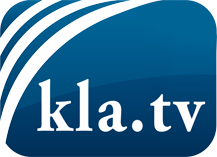 það sem fjölmiðlar ættu ekki að þegja um ...fáheyrt frá fólkinu, für das Volk ...reglulegar fréttir á www.kla.tv/isÞað borgar sig að fylgjast með!Ókeypis áskrift með mánaðarlegu fréttabréfi á netfangið
þitt færðu hér: www.kla.tv/abo-isÁbending öryggisins vegna:Mótraddir eru því miður æ oftar þaggaðar niður eða þær ritskoðaðar. Svo lengi sem flytjum ekki fréttir samkvæmt áhuga og hugmyndafræði kerfispressan getum við sífellt reikna með því að leitað sé eftir tilliástæðum til þess að loka fyrir eða valda Kla.TV skaða.Tengist því í dag óháð internetinu! Smellið hér: www.kla.tv/vernetzung&lang=isLicence:    Creative Commons leyfi sé höfundar getið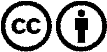 Við útbreiðslu og deilingu skal höfundar getið! Efnið má þó ekki kynna tekið úr því samhengi sem það er í.
Stofnunum reknum af opinberu fé (RÚV, GEZ, ...) er notkun óheimil án leyfis. Brot á þessum skilmálum er hægt að kæra.